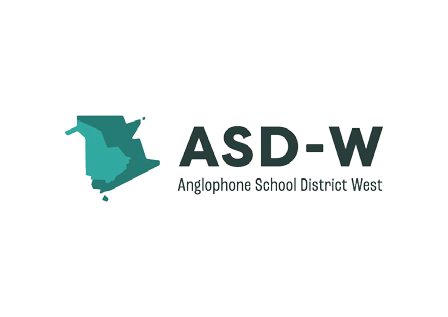 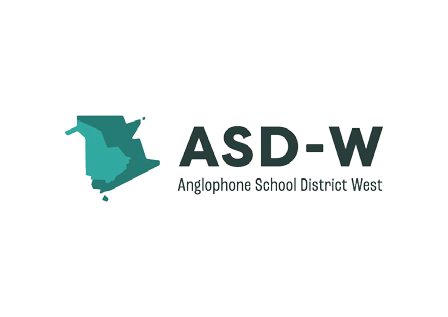 Submission Date:    	Individual travel request must have final approval at least 20 teaching days prior to the t r a v e l .Out-of-Province travel for:School-based staff requires approval from the Principal, Director, and the Superintendent.Education Centre staff requires approval from the appropriate Director and the Superintendent.Leads / Coaches require approval from the Subject Coordinator, Director, and the Superintendent.Group travel requests must be made at least 40 teaching days prior to an out-of-province trip. 	Written description of benefit of travel	Signature:		 Director of Curriculum and Instruction.Date: 	Note: Notification will be forwarded by Director of Curriculum and Instruction’s Office to Applicant, Principal, Director of Schools and Budget & Accounting Dept. once all signatures are collected.NamePositionWork LocationWork Location School (please specify) School (please specify)Work LocationWork Location School Department (please specify) School Department (please specify)Work LocationWork Location Education Center (please specify) Education Center (please specify)Work LocationWork Location Superintendent’s Office Superintendent’s OfficeTravel Destination Travel Destination Travel Dates (Inclusive)Travel Dates (Inclusive)Travel Dates (Inclusive)Travel Destination Travel Destination Number of Teaching DaysNumber of Teaching DaysNumber of Teaching DaysPurpose of TripPurpose of Trip Participant Presenter Award Recipient  Student TripEvent Nameand URLEvent Nameand URLPurpose of TripPurpose of TripOther Information:Other Information:Other Information:Other Information:Other Information:Other Information:Virtual Option  Yes  No If there is a virtual option, please weigh the benefits of attendance in person vs attendance virtually and share a rational if in person is the preferred option. A cost benefit analysis of in-person vs virtual attendance below.Funding InformationEstimate of costs must be completed for all requests and should reflect the defined allowances as per Travel Directive AD-2801. Please ensure that the source of funds covers the entire estimate of costs.Funding InformationEstimate of costs must be completed for all requests and should reflect the defined allowances as per Travel Directive AD-2801. Please ensure that the source of funds covers the entire estimate of costs.Funding InformationEstimate of costs must be completed for all requests and should reflect the defined allowances as per Travel Directive AD-2801. Please ensure that the source of funds covers the entire estimate of costs.Funding InformationEstimate of costs must be completed for all requests and should reflect the defined allowances as per Travel Directive AD-2801. Please ensure that the source of funds covers the entire estimate of costs.Funding InformationEstimate of costs must be completed for all requests and should reflect the defined allowances as per Travel Directive AD-2801. Please ensure that the source of funds covers the entire estimate of costs.Funding InformationEstimate of costs must be completed for all requests and should reflect the defined allowances as per Travel Directive AD-2801. Please ensure that the source of funds covers the entire estimate of costs.Funding InformationEstimate of costs must be completed for all requests and should reflect the defined allowances as per Travel Directive AD-2801. Please ensure that the source of funds covers the entire estimate of costs.Funding InformationEstimate of costs must be completed for all requests and should reflect the defined allowances as per Travel Directive AD-2801. Please ensure that the source of funds covers the entire estimate of costs.Funding InformationEstimate of costs must be completed for all requests and should reflect the defined allowances as per Travel Directive AD-2801. Please ensure that the source of funds covers the entire estimate of costs.Funding InformationEstimate of costs must be completed for all requests and should reflect the defined allowances as per Travel Directive AD-2801. Please ensure that the source of funds covers the entire estimate of costs.Estimate of CostsEstimate of CostsEstimate of CostsEstimate of CostsEstimate of CostsSource of Funds / Amount ReceivedSource of Funds / Amount ReceivedSource of Funds / Amount ReceivedSource of Funds / Amount ReceivedSource of Funds / Amount ReceivedRegistration / FeesRegistration / Fees Department of Education Department of Education Department of Education Department of EducationTravel / Mileage / AirfareTravel / Mileage / Airfare District District District DistrictMealsMeals NBTA Grant NBTA Grant NBTA Grant NBTA GrantAccommodationsAccommodations Local Branch Grant Local Branch Grant Local Branch Grant Local Branch GrantSupply Teacher Time ($277/day)Supply Teacher Time ($277/day) Teachers Working Conditions Fund Teachers Working Conditions Fund Teachers Working Conditions Fund Teachers Working Conditions FundOther (please specify)Other (please specify) Other (please specify) Other (please specify) Other (please specify) Other (please specify)TotalTotalTotal (Please ensure that the source of funds covers the entire estimate of costs.)Total (Please ensure that the source of funds covers the entire estimate of costs.)Total (Please ensure that the source of funds covers the entire estimate of costs.)Total (Please ensure that the source of funds covers the entire estimate of costs.)I will be sharing expenses with anotherI will be sharing expenses with anotherI will be sharing expenses with anotherI will be sharing expenses with anotherName of Other Participant	Name of Other Participant	Name of Other Participant	Name of Other Participant	participant:	Yes	Noparticipant:	Yes	Noparticipant:	Yes	Noparticipant:	Yes	NoShared Expenses / AmountsShared Expenses / AmountsShared Expenses / AmountsShared Expenses / AmountsEmployee’s SignatureDatePrincipal / Subject Coordinator       Approved       Approved     Not Approved     Not Approved     Not ApprovedDateSignatureDateDirector of Schools OR Director of C&I / ESS       Approved       Approved     Not Approved     Not Approved     Not ApprovedDateSignatureDateSuperintendent       Approved       Approved     Not Approved     Not Approved     Not ApprovedDateSignatureDateBenefit of Travel - Post Attendance ReportSubmitted by:	Date:Within 10 working days provide the actual costs of the travel within the chart below as well as a description of the benefits of the travel specific to Anglophone School District West and submit to Director of Curriculum and Instruction.Benefit of Travel - Post Attendance ReportSubmitted by:	Date:Within 10 working days provide the actual costs of the travel within the chart below as well as a description of the benefits of the travel specific to Anglophone School District West and submit to Director of Curriculum and Instruction.Benefit of Travel - Post Attendance ReportSubmitted by:	Date:Within 10 working days provide the actual costs of the travel within the chart below as well as a description of the benefits of the travel specific to Anglophone School District West and submit to Director of Curriculum and Instruction.Actual CostsActual CostsRegistration / FeesTravel / Mileage / AirfareMealsAccommodationsSupply Teacher Time ($277/day)Other (please specify)Total